              АДМИНИСТРАЦИЯ ЭЛИТОВСКОГО СЕЛЬСОВЕТА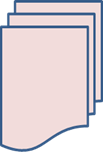 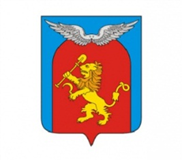 основана 17 декабря  2015 годаЭлитовский сельский Совет депутатовЕмельяновского районаКрасноярского краяРЕШЕНИЕ31.05.2018 г.                                        п. Элита                                           № 25-140р                                    «Об утверждении отчета об исполнении бюджета Элитовского сельсовета за 2017 год».      В соответствии со ст. 28 Федерального закона от 06.10.2003 г. № 131-ФЗ «Об общих принципах организации местного самоуправления в Российской Федерации», ст. 264.6 Бюджетного кодекса Российской Федерации, решения Элитовского сельского Совета депутатов от 07.11.2013 г. № 36-205р «Об утверждении Положения о бюджетном процессе в Элитовском сельсовете», на основании статей 21, 55 Устава Элитовского сельсовета Емельяновского района Красноярского края, Элитовский сельский Совет депутатов РЕШИЛ:Утвердить отчет об исполнении бюджета Элитовского сельсовета за 2017 год, в том числе:- исполнение бюджета Элитовского сельсовета за 2017 год по доходам в сумме 42 490 460,17 руб., по расходам в сумме 34 154 876,36 руб.      - исполнение  бюджета с профицитом в сумме 8 335 583,81 руб.2. Утвердить отчет об исполнении бюджета Элитовского сельсовета за 2017 год с показателями доходов бюджета по кодам классификации доходов бюджетов, расходов бюджета по ведомственной структуре расходов, разделам и подразделам классификации расходов бюджетов согласно приложению к настоящему решению.          3. Отчет об исполнении бюджета сельсовета за 2017 год признать как удовлетворительный. 4.  Контроль за исполнением настоящего решения возложить на председателя постоянной  комиссии сельского Совета депутатов  по финансам  и  бюджету Моргачева А. В.  5. Настоящее решение вступает в силу в день, следующий за днем его официального опубликования в газете «Элитовский вестник».Председатель Элитовского сельского                               Глава  Элитовского сельсовета                                                              Совета депутатов________________ С. М. Яблонский                                         _______________ В. В. Звягин12 января 2018 г.ЭЛИТОВСКИЙ СЕЛЬСКИЙ СОВЕТ ДЕПУТАТОВЕМЕЛЬЯНОВСКОГО РАЙОНА КРАСНОЯРСКОГО КРАЯРЕШЕНИЕ31.05.2018п. Элита			№25-141рО внесении изменений и дополненийв решение от 24.11.2016 № 11-59р«Об установлении ставок и порядке уплаты земельного налога натерритории Элитовского сельсовета»РЕШИЛ:1. Дополнить п.п.2.1 п 2 решения Элитовского сельского Совета депутатов от 24.11.2016 № 11-59р «Об утверждении ставок и порядке уплаты земельного налога на территории Элитоского сельсовета» следующим:- земли общего пользования, находящиеся в собственности садоводческих, огороднических и дачных некоммерческих объединений, но не более 25% от общей площади некоммерческого объединения.2. Решение подлежит публикации в средствах массовой информации.3. Настоящее Решение вступает в силу не ранее чем по истечении одного месяца со дня его официального опубликования в газете "Элитовский вестник" и распространяется на правоотношения, возникшие с 01 января 2017 года.4.  Контроль за исполнением настоящего решения возложить на председателя комиссии по финансам и бюджету Элитовского сельского Совета депутатов Моргачева А.В.Председатель  Совета депутатов           Глава сельсовета__________________   С.М. Яблонский_____________________ В.В. ЗвягинЭЛИТОВСКИЙ СЕЛЬСКИЙ СОВЕТ ДЕПУТАТОВЕМЕЛЬЯНОВСКОГО РАЙОНА КРАСНОЯРСКОГО КРАЯРЕШЕНИЕ31.05.2018 г.              п. Элита			       № 25-142рО дополнительном выделении денежных средств.В соответствии со ст. 14 Федерального закона Российской Федерации от 06.10.2003 N 131-ФЗ "Об общих принципах организации местного самоуправления в Российской Федерации",Элитовский сельский Совет депутатов РЕШИЛ:При корректировке бюджета на 2018 год предусмотреть следующие расходы:1.1Увеличить годовую норму расходов горюче - смазочных материалов  с 4200 литров на 7440 литров  на одну единицу техники, числящуюся на балансе учреждения, в связи с необходимостью регулярных выездов на территорию Элитовского сельсовета, а также  в районный и краевой центры.Заключить договор на оказание услуг по охране  и уборке территории сквера и памятника участникам ВОВ в п. Элита с июня по декабрь с оплатой 10 000 рублей в месяц.2.   Решение подлежит публикации в средствах массовой информации.3.  Настоящее Решение вступает в силу со дня его официального опубликования.4.  Контроль за исполнением настоящего решения возложить на председателя комиссии по финансам и бюджету Элитовского сельского Совета депутатов Моргачева А.В.Председатель  Совета депутатов              Глава сельсовета              _____________________С.М. Яблонский                _________________В.В. ЗвягинАДМИНИСТРАЦИЯ ЭЛИТОВСКОГО СЕЛЬСОВЕТА ЕМЕЛЬЯНОВСКОГО РАЙОНАКРАСНОЯРСКОГО КРАЯП О С Т А Н О В Л Е Н И Е«23» мая                                            п.  Элита                                               №151Об обеспечении безопасности людейна водных объектах в купальный сезон 2018 года,расположенных на территории муниципального образования.	В соответствии с требованием Федерального закона от 06.10.2003 года № 131-ФЗ «Об общих принципах организации местного самоуправления в Российской Федерации», в целях обеспечения охраны жизни людей на водоемах Элитовского сельсовета в купальный сезон 2018 года,П О С Т А Н О В Л Я Ю:Запретить использование водных объектов общего пользования Элитовского сельсовета для купания в связи с несоответствием водоемов Элитовского сельсовета нормативно правовым актам Российской Федерации, регламентирующие обеспечение безопасности населения на водоемах.Утвердить план мероприятий по обеспечению безопасности людей на водных объектах Элитовского сельсовета в купальный сезон 2018 года. (Приложение № 1).Опубликовать постановление в газете «Элитовский вестник» и на официальном сайте Администрации Элитовского сельсовета.Глава сельсовета                                                                                        В.В. ЗвягинПриложение №1к постановлению главыМО Элитовский сельсовет«23» мая  № 151План мероприятий по обеспечению безопасности людей на водных объектах Элитовского сельсовета на купальный сезон 2018 года.Конкурс «Вместе против коррупции!»Жителям Емельяновского района в возрасте от 14 до 35 лет предлагается принять участие в Международном молодежном конкурсе социальной антикоррупционной рекламы на тему «Вместе против коррупции!».
Конкурс проводится в рамках деятельности Межгосударственного совета по противодействию коррупции, созданного для организации конструктивного международного сотрудничества и принятия совместных эффективных мер в сфере борьбы с этим негативным социальным явлением.
Организатором конкурса выступает Генеральная прокуратура Российской Федерации при поддержке Генеральной прокуратуры Республик Армения, Беларусь, Кыргызской Республики, Агентства Республики Казахстан по делам государственной службы и противодействию коррупции, а также Агентства по государственному финансовому контролю и борьбе с коррупцией Республики Таджикистан.
Помимо россиян в конкурсе примут участие граждане Армении, Беларуси, Казахстана, Кыргызстана и Таджикистана. 
Участникам предлагается подготовить антикоррупционную социальную рекламу в формате плакатов и видеороликов на тему «Вместе против коррупции!».
Ожидается, что в конкурсных работах будут отражены современные государственные механизмы борьбы государства с коррупцией на всех уровнях и во всех сферах жизнедеятельности общества, а также роль и значение международного сотрудничества в данном направлении.
Торжественную церемонию награждения победителей конкурса планируется приурочить к Международному дню борьбы с коррупцией (9 декабря).
Прием работ будет осуществляться на официальном сайте конкурса www.anticorruption.life с 2 июля по 19 октября 2018 г.
Организаторы конкурса надеются, что этот уникальный проект привлечет внимание к проблеме коррупции не только молодежи, но и взрослого поколения, послужит целям выработки нетерпимого отношения в обществе к ее проявлениям.
Правила проведения конкурса размещены на официальном сайте Генеральной прокуратуры Российской Федерации в сети «Интернет» www.genproc.gov.ru/anticor/konkurs-vmeste-protiv-korrupcii.                            АдминистрацияЭлитовского сельсоветаОБЪЯВЛЕНИЕКомиссия по проведению публичных слушаний Элитовского сельсовета Емельяновского района Красноярского края уведомляет, что 08.06.2018 года  в 10-00 часов в здании МБУК «Элитовская ЦКС» по адресу: Россия, Красноярский край, Емельяновский район, п. Элита, ул. Заводская д. 14, актовый зал назначаются публичные слушания по вопросам: О выдаче разрешения на отклонение от параметров разрешенного строительства на земельном участке с кадастровым номером 24:11:0140403:1070, с категорией земель: земли населенных пунктов, разрешенным использованием: для ведения личного подсобного хозяйства, общей площадью 557 кв.м., расположенного по адресу: Красноярский край, Емельяновский район, д. Минино, ул. Юбилейная, в части, касающейся уменьшения минимальных отступов от границ земельных участков в целях определения мест допустимого размещения зданий, строений, сооружений, за пределами которых запрещено строительство зданий, строений, сооружений с отклонением от требований градостроительного регламента до 12,6 м., при нормативном значении – 20 м.;О выдаче разрешения на отклонение от параметров разрешенного строительства на земельном участке с кадастровым номером 24:11:0140301:466, с категорией земель: земли населенных пунктов, разрешенным использованием: для ведения личного подсобного хозяйства, общей площадью 1250 кв.м., расположенного по адресу: Красноярский край, Емельяновский район, д. Бугачево, ул. Зеленая, 45, в части, касающейся уменьшения минимальных отступов от границ земельных участков в целях определения мест допустимого размещения зданий, строений, сооружений, за пределами которых запрещено строительство зданий, строений, сооружений с отклонением от требований градостроительного регламента до 15,7 м. и 13,11 м., при нормативном значении – 20 м.;О выдаче разрешения на отклонение от параметров разрешенного строительства на земельном участке с кадастровым номером 24:11:0140402:1975, с категорией земель: земли населенных пунктов, разрешенным использованием: для ведения личного подсобного хозяйства, общей площадью 714 кв.м., расположенного по адресу: Красноярский край, Емельяновский район, д. Минино, ул. Зеленая, в части, касающейся уменьшения минимальных отступов от границ земельных участков в целях определения мест допустимого размещения зданий, строений, сооружений, за пределами которых запрещено строительство зданий, строений, сооружений с отклонением от требований градостроительного регламента до 11 м. и 13 м., при нормативном значении – 20 м.;Об изменении разрешенного вида использования земельному участку с кадастровым номером 24:11:0270004:285, расположенному по адресу: Россия, Красноярский край, Емельяновский район, 1300 м на юг от д. Минино, участок 1, категория земель – земли промышленности, энергетики, транспорта, связи, радиовещания, телевидения, информатики, земли для обеспечения космической деятельности, земли обороны, безопасности и земли иного специального назначения, разрешенный вид использования – коммунальное обслуживания на разрешенный вид использования – склады.Приглашаем всех желающих принять участие в обсуждении вопросов, вынесенных на публичные слушания (при себе иметь документ удостоверяющий личность).Председатель комиссии попроведению публичных слушаний                                                          В.В. ЗвягинЗвенят последние звонки!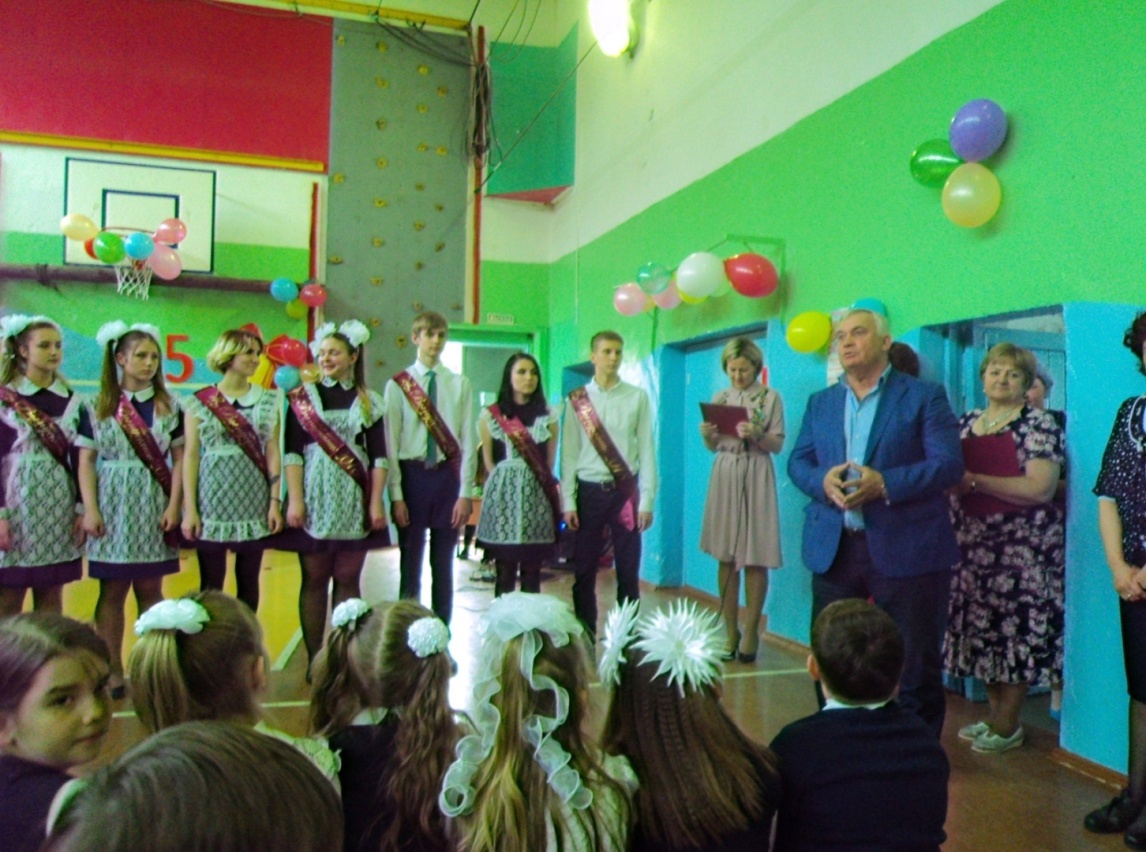 Звенят последние звонки в школах п. Элита, с.Арейское.  Провожаем выпускников во взрослую жизнь! На линейках директора школ  зачитывают приказы с фамилиями тех, кто допущен к экзаменам, учителя говорят напутственные слова, сами выпускники находятся в приподнятом настроении: «Все, баста, больше никаких уроков!». Выпускники 9-х, 11-х классов  принимают поздравления  от первоклассников, учеников 10 класса, от главы Элитовского сельсовета В.В. Звягина, от депутата районного Совета депутатов Т.А. Орликовой.  Все пожелали ребятам успехов в сдаче итоговых экзаменов, в достижении поставленных целей. Мы с удовольствием присоединяемся к этим словам и желаем не пуха не пера, дорогие выпускники!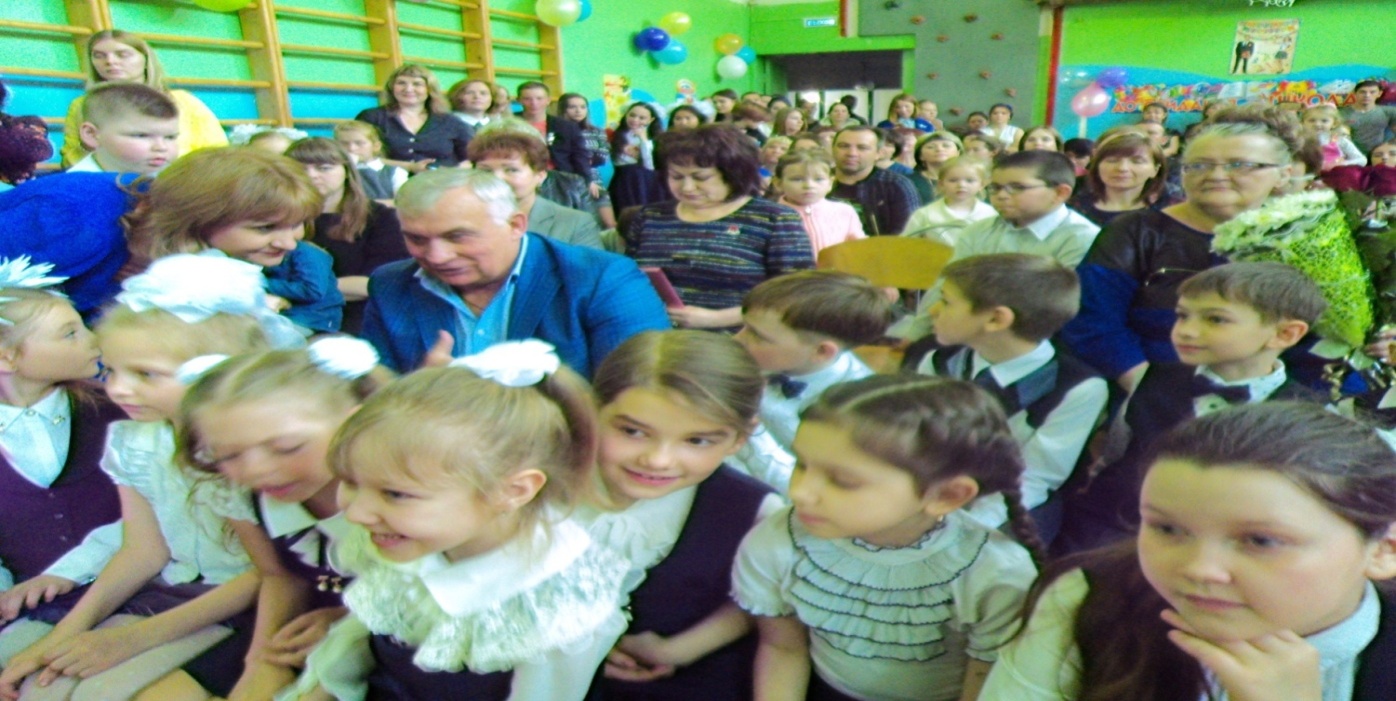 Главный редактор: Чистанова А.А.Газета выходит один раз в месяц, бесплатноПишите нам по адресу: 663011, Емельяновский р-н, п. Элита, ул. Заводская, д. 18Звоните нам:  8 391 33 294 17, эл. почта: elita_krs@mail.ruПриложениеПриложениек решению Элитовского сельского Совета депутатов от 31.05.2018 №25-140р "Об утверждении отчета об исполнении бюджета Элитовского сельсовета за 2017 год"к решению Элитовского сельского Совета депутатов от 31.05.2018 №25-140р "Об утверждении отчета об исполнении бюджета Элитовского сельсовета за 2017 год"к решению Элитовского сельского Совета депутатов от 31.05.2018 №25-140р "Об утверждении отчета об исполнении бюджета Элитовского сельсовета за 2017 год"к решению Элитовского сельского Совета депутатов от 31.05.2018 №25-140р "Об утверждении отчета об исполнении бюджета Элитовского сельсовета за 2017 год"к решению Элитовского сельского Совета депутатов от 31.05.2018 №25-140р "Об утверждении отчета об исполнении бюджета Элитовского сельсовета за 2017 год"к решению Элитовского сельского Совета депутатов от 31.05.2018 №25-140р "Об утверждении отчета об исполнении бюджета Элитовского сельсовета за 2017 год"к решению Элитовского сельского Совета депутатов от 31.05.2018 №25-140р "Об утверждении отчета об исполнении бюджета Элитовского сельсовета за 2017 год"к решению Элитовского сельского Совета депутатов от 31.05.2018 №25-140р "Об утверждении отчета об исполнении бюджета Элитовского сельсовета за 2017 год"к решению Элитовского сельского Совета депутатов от 31.05.2018 №25-140р "Об утверждении отчета об исполнении бюджета Элитовского сельсовета за 2017 год"к решению Элитовского сельского Совета депутатов от 31.05.2018 №25-140р "Об утверждении отчета об исполнении бюджета Элитовского сельсовета за 2017 год"к решению Элитовского сельского Совета депутатов от 31.05.2018 №25-140р "Об утверждении отчета об исполнении бюджета Элитовского сельсовета за 2017 год"к решению Элитовского сельского Совета депутатов от 31.05.2018 №25-140р "Об утверждении отчета об исполнении бюджета Элитовского сельсовета за 2017 год"ОТЧЕТ  ОБ  ИСПОЛНЕНИИ БЮДЖЕТАОТЧЕТ  ОБ  ИСПОЛНЕНИИ БЮДЖЕТАОТЧЕТ  ОБ  ИСПОЛНЕНИИ БЮДЖЕТАОТЧЕТ  ОБ  ИСПОЛНЕНИИ БЮДЖЕТАОТЧЕТ  ОБ  ИСПОЛНЕНИИ БЮДЖЕТАОТЧЕТ  ОБ  ИСПОЛНЕНИИ БЮДЖЕТАОТЧЕТ  ОБ  ИСПОЛНЕНИИ БЮДЖЕТАОТЧЕТ  ОБ  ИСПОЛНЕНИИ БЮДЖЕТАОТЧЕТ  ОБ  ИСПОЛНЕНИИ БЮДЖЕТАОТЧЕТ  ОБ  ИСПОЛНЕНИИ БЮДЖЕТАОТЧЕТ  ОБ  ИСПОЛНЕНИИ БЮДЖЕТАОТЧЕТ  ОБ  ИСПОЛНЕНИИ БЮДЖЕТАОТЧЕТ  ОБ  ИСПОЛНЕНИИ БЮДЖЕТАОТЧЕТ  ОБ  ИСПОЛНЕНИИ БЮДЖЕТАОТЧЕТ  ОБ  ИСПОЛНЕНИИ БЮДЖЕТАОТЧЕТ  ОБ  ИСПОЛНЕНИИ БЮДЖЕТАОТЧЕТ  ОБ  ИСПОЛНЕНИИ БЮДЖЕТАОТЧЕТ  ОБ  ИСПОЛНЕНИИ БЮДЖЕТАОТЧЕТ  ОБ  ИСПОЛНЕНИИ БЮДЖЕТАОТЧЕТ  ОБ  ИСПОЛНЕНИИ БЮДЖЕТАОТЧЕТ  ОБ  ИСПОЛНЕНИИ БЮДЖЕТАОТЧЕТ  ОБ  ИСПОЛНЕНИИ БЮДЖЕТАОТЧЕТ  ОБ  ИСПОЛНЕНИИ БЮДЖЕТАОТЧЕТ  ОБ  ИСПОЛНЕНИИ БЮДЖЕТАОТЧЕТ  ОБ  ИСПОЛНЕНИИ БЮДЖЕТАГЛАВНОГО РАСПОРЯДИТЕЛЯ, РАСПОРЯДИТЕЛЯ, ПОЛУЧАТЕЛЯ БЮДЖЕТНЫХ СРЕДСТВ,ГЛАВНОГО РАСПОРЯДИТЕЛЯ, РАСПОРЯДИТЕЛЯ, ПОЛУЧАТЕЛЯ БЮДЖЕТНЫХ СРЕДСТВ,ГЛАВНОГО РАСПОРЯДИТЕЛЯ, РАСПОРЯДИТЕЛЯ, ПОЛУЧАТЕЛЯ БЮДЖЕТНЫХ СРЕДСТВ,ГЛАВНОГО РАСПОРЯДИТЕЛЯ, РАСПОРЯДИТЕЛЯ, ПОЛУЧАТЕЛЯ БЮДЖЕТНЫХ СРЕДСТВ,ГЛАВНОГО РАСПОРЯДИТЕЛЯ, РАСПОРЯДИТЕЛЯ, ПОЛУЧАТЕЛЯ БЮДЖЕТНЫХ СРЕДСТВ,ГЛАВНОГО РАСПОРЯДИТЕЛЯ, РАСПОРЯДИТЕЛЯ, ПОЛУЧАТЕЛЯ БЮДЖЕТНЫХ СРЕДСТВ,ГЛАВНОГО РАСПОРЯДИТЕЛЯ, РАСПОРЯДИТЕЛЯ, ПОЛУЧАТЕЛЯ БЮДЖЕТНЫХ СРЕДСТВ,ГЛАВНОГО РАСПОРЯДИТЕЛЯ, РАСПОРЯДИТЕЛЯ, ПОЛУЧАТЕЛЯ БЮДЖЕТНЫХ СРЕДСТВ,ГЛАВНОГО РАСПОРЯДИТЕЛЯ, РАСПОРЯДИТЕЛЯ, ПОЛУЧАТЕЛЯ БЮДЖЕТНЫХ СРЕДСТВ,ГЛАВНОГО РАСПОРЯДИТЕЛЯ, РАСПОРЯДИТЕЛЯ, ПОЛУЧАТЕЛЯ БЮДЖЕТНЫХ СРЕДСТВ,ГЛАВНОГО РАСПОРЯДИТЕЛЯ, РАСПОРЯДИТЕЛЯ, ПОЛУЧАТЕЛЯ БЮДЖЕТНЫХ СРЕДСТВ,ГЛАВНОГО РАСПОРЯДИТЕЛЯ, РАСПОРЯДИТЕЛЯ, ПОЛУЧАТЕЛЯ БЮДЖЕТНЫХ СРЕДСТВ,ГЛАВНОГО РАСПОРЯДИТЕЛЯ, РАСПОРЯДИТЕЛЯ, ПОЛУЧАТЕЛЯ БЮДЖЕТНЫХ СРЕДСТВ,ГЛАВНОГО РАСПОРЯДИТЕЛЯ, РАСПОРЯДИТЕЛЯ, ПОЛУЧАТЕЛЯ БЮДЖЕТНЫХ СРЕДСТВ,ГЛАВНОГО РАСПОРЯДИТЕЛЯ, РАСПОРЯДИТЕЛЯ, ПОЛУЧАТЕЛЯ БЮДЖЕТНЫХ СРЕДСТВ,ГЛАВНОГО РАСПОРЯДИТЕЛЯ, РАСПОРЯДИТЕЛЯ, ПОЛУЧАТЕЛЯ БЮДЖЕТНЫХ СРЕДСТВ,ГЛАВНОГО РАСПОРЯДИТЕЛЯ, РАСПОРЯДИТЕЛЯ, ПОЛУЧАТЕЛЯ БЮДЖЕТНЫХ СРЕДСТВ,ГЛАВНОГО РАСПОРЯДИТЕЛЯ, РАСПОРЯДИТЕЛЯ, ПОЛУЧАТЕЛЯ БЮДЖЕТНЫХ СРЕДСТВ,ГЛАВНОГО РАСПОРЯДИТЕЛЯ, РАСПОРЯДИТЕЛЯ, ПОЛУЧАТЕЛЯ БЮДЖЕТНЫХ СРЕДСТВ,ГЛАВНОГО РАСПОРЯДИТЕЛЯ, РАСПОРЯДИТЕЛЯ, ПОЛУЧАТЕЛЯ БЮДЖЕТНЫХ СРЕДСТВ,ГЛАВНОГО РАСПОРЯДИТЕЛЯ, РАСПОРЯДИТЕЛЯ, ПОЛУЧАТЕЛЯ БЮДЖЕТНЫХ СРЕДСТВ,ГЛАВНОГО РАСПОРЯДИТЕЛЯ, РАСПОРЯДИТЕЛЯ, ПОЛУЧАТЕЛЯ БЮДЖЕТНЫХ СРЕДСТВ,ГЛАВНОГО РАСПОРЯДИТЕЛЯ, РАСПОРЯДИТЕЛЯ, ПОЛУЧАТЕЛЯ БЮДЖЕТНЫХ СРЕДСТВ,ГЛАВНОГО РАСПОРЯДИТЕЛЯ, РАСПОРЯДИТЕЛЯ, ПОЛУЧАТЕЛЯ БЮДЖЕТНЫХ СРЕДСТВ,ГЛАВНОГО РАСПОРЯДИТЕЛЯ, РАСПОРЯДИТЕЛЯ, ПОЛУЧАТЕЛЯ БЮДЖЕТНЫХ СРЕДСТВ,ГЛАВНОГО АДМИНИСТРАТОРА, АДМИНИСТРАТОРА ИСТОЧНИКОВ ФИНАНСИРОВАНИЯ ДЕФИЦИТА БЮДЖЕТА,ГЛАВНОГО АДМИНИСТРАТОРА, АДМИНИСТРАТОРА ИСТОЧНИКОВ ФИНАНСИРОВАНИЯ ДЕФИЦИТА БЮДЖЕТА,ГЛАВНОГО АДМИНИСТРАТОРА, АДМИНИСТРАТОРА ИСТОЧНИКОВ ФИНАНСИРОВАНИЯ ДЕФИЦИТА БЮДЖЕТА,ГЛАВНОГО АДМИНИСТРАТОРА, АДМИНИСТРАТОРА ИСТОЧНИКОВ ФИНАНСИРОВАНИЯ ДЕФИЦИТА БЮДЖЕТА,ГЛАВНОГО АДМИНИСТРАТОРА, АДМИНИСТРАТОРА ИСТОЧНИКОВ ФИНАНСИРОВАНИЯ ДЕФИЦИТА БЮДЖЕТА,ГЛАВНОГО АДМИНИСТРАТОРА, АДМИНИСТРАТОРА ИСТОЧНИКОВ ФИНАНСИРОВАНИЯ ДЕФИЦИТА БЮДЖЕТА,ГЛАВНОГО АДМИНИСТРАТОРА, АДМИНИСТРАТОРА ИСТОЧНИКОВ ФИНАНСИРОВАНИЯ ДЕФИЦИТА БЮДЖЕТА,ГЛАВНОГО АДМИНИСТРАТОРА, АДМИНИСТРАТОРА ИСТОЧНИКОВ ФИНАНСИРОВАНИЯ ДЕФИЦИТА БЮДЖЕТА,ГЛАВНОГО АДМИНИСТРАТОРА, АДМИНИСТРАТОРА ИСТОЧНИКОВ ФИНАНСИРОВАНИЯ ДЕФИЦИТА БЮДЖЕТА,ГЛАВНОГО АДМИНИСТРАТОРА, АДМИНИСТРАТОРА ИСТОЧНИКОВ ФИНАНСИРОВАНИЯ ДЕФИЦИТА БЮДЖЕТА,ГЛАВНОГО АДМИНИСТРАТОРА, АДМИНИСТРАТОРА ИСТОЧНИКОВ ФИНАНСИРОВАНИЯ ДЕФИЦИТА БЮДЖЕТА,ГЛАВНОГО АДМИНИСТРАТОРА, АДМИНИСТРАТОРА ИСТОЧНИКОВ ФИНАНСИРОВАНИЯ ДЕФИЦИТА БЮДЖЕТА,ГЛАВНОГО АДМИНИСТРАТОРА, АДМИНИСТРАТОРА ИСТОЧНИКОВ ФИНАНСИРОВАНИЯ ДЕФИЦИТА БЮДЖЕТА,ГЛАВНОГО АДМИНИСТРАТОРА, АДМИНИСТРАТОРА ИСТОЧНИКОВ ФИНАНСИРОВАНИЯ ДЕФИЦИТА БЮДЖЕТА,ГЛАВНОГО АДМИНИСТРАТОРА, АДМИНИСТРАТОРА ИСТОЧНИКОВ ФИНАНСИРОВАНИЯ ДЕФИЦИТА БЮДЖЕТА,ГЛАВНОГО АДМИНИСТРАТОРА, АДМИНИСТРАТОРА ИСТОЧНИКОВ ФИНАНСИРОВАНИЯ ДЕФИЦИТА БЮДЖЕТА,ГЛАВНОГО АДМИНИСТРАТОРА, АДМИНИСТРАТОРА ИСТОЧНИКОВ ФИНАНСИРОВАНИЯ ДЕФИЦИТА БЮДЖЕТА,ГЛАВНОГО АДМИНИСТРАТОРА, АДМИНИСТРАТОРА ИСТОЧНИКОВ ФИНАНСИРОВАНИЯ ДЕФИЦИТА БЮДЖЕТА,ГЛАВНОГО АДМИНИСТРАТОРА, АДМИНИСТРАТОРА ИСТОЧНИКОВ ФИНАНСИРОВАНИЯ ДЕФИЦИТА БЮДЖЕТА,ГЛАВНОГО АДМИНИСТРАТОРА, АДМИНИСТРАТОРА ИСТОЧНИКОВ ФИНАНСИРОВАНИЯ ДЕФИЦИТА БЮДЖЕТА,ГЛАВНОГО АДМИНИСТРАТОРА, АДМИНИСТРАТОРА ИСТОЧНИКОВ ФИНАНСИРОВАНИЯ ДЕФИЦИТА БЮДЖЕТА,ГЛАВНОГО АДМИНИСТРАТОРА, АДМИНИСТРАТОРА ИСТОЧНИКОВ ФИНАНСИРОВАНИЯ ДЕФИЦИТА БЮДЖЕТА,ГЛАВНОГО АДМИНИСТРАТОРА, АДМИНИСТРАТОРА ИСТОЧНИКОВ ФИНАНСИРОВАНИЯ ДЕФИЦИТА БЮДЖЕТА,ГЛАВНОГО АДМИНИСТРАТОРА, АДМИНИСТРАТОРА ИСТОЧНИКОВ ФИНАНСИРОВАНИЯ ДЕФИЦИТА БЮДЖЕТА,ГЛАВНОГО АДМИНИСТРАТОРА, АДМИНИСТРАТОРА ИСТОЧНИКОВ ФИНАНСИРОВАНИЯ ДЕФИЦИТА БЮДЖЕТА,ГЛАВНОГО АДМИНИСТРАТОРА, АДМИНИСТРАТОРА ДОХОДОВ БЮДЖЕТАГЛАВНОГО АДМИНИСТРАТОРА, АДМИНИСТРАТОРА ДОХОДОВ БЮДЖЕТАГЛАВНОГО АДМИНИСТРАТОРА, АДМИНИСТРАТОРА ДОХОДОВ БЮДЖЕТАГЛАВНОГО АДМИНИСТРАТОРА, АДМИНИСТРАТОРА ДОХОДОВ БЮДЖЕТАГЛАВНОГО АДМИНИСТРАТОРА, АДМИНИСТРАТОРА ДОХОДОВ БЮДЖЕТАГЛАВНОГО АДМИНИСТРАТОРА, АДМИНИСТРАТОРА ДОХОДОВ БЮДЖЕТАГЛАВНОГО АДМИНИСТРАТОРА, АДМИНИСТРАТОРА ДОХОДОВ БЮДЖЕТАГЛАВНОГО АДМИНИСТРАТОРА, АДМИНИСТРАТОРА ДОХОДОВ БЮДЖЕТАГЛАВНОГО АДМИНИСТРАТОРА, АДМИНИСТРАТОРА ДОХОДОВ БЮДЖЕТАГЛАВНОГО АДМИНИСТРАТОРА, АДМИНИСТРАТОРА ДОХОДОВ БЮДЖЕТАГЛАВНОГО АДМИНИСТРАТОРА, АДМИНИСТРАТОРА ДОХОДОВ БЮДЖЕТАГЛАВНОГО АДМИНИСТРАТОРА, АДМИНИСТРАТОРА ДОХОДОВ БЮДЖЕТАГЛАВНОГО АДМИНИСТРАТОРА, АДМИНИСТРАТОРА ДОХОДОВ БЮДЖЕТАГЛАВНОГО АДМИНИСТРАТОРА, АДМИНИСТРАТОРА ДОХОДОВ БЮДЖЕТАГЛАВНОГО АДМИНИСТРАТОРА, АДМИНИСТРАТОРА ДОХОДОВ БЮДЖЕТАГЛАВНОГО АДМИНИСТРАТОРА, АДМИНИСТРАТОРА ДОХОДОВ БЮДЖЕТАГЛАВНОГО АДМИНИСТРАТОРА, АДМИНИСТРАТОРА ДОХОДОВ БЮДЖЕТАГЛАВНОГО АДМИНИСТРАТОРА, АДМИНИСТРАТОРА ДОХОДОВ БЮДЖЕТАГЛАВНОГО АДМИНИСТРАТОРА, АДМИНИСТРАТОРА ДОХОДОВ БЮДЖЕТАГЛАВНОГО АДМИНИСТРАТОРА, АДМИНИСТРАТОРА ДОХОДОВ БЮДЖЕТАГЛАВНОГО АДМИНИСТРАТОРА, АДМИНИСТРАТОРА ДОХОДОВ БЮДЖЕТАГЛАВНОГО АДМИНИСТРАТОРА, АДМИНИСТРАТОРА ДОХОДОВ БЮДЖЕТАГЛАВНОГО АДМИНИСТРАТОРА, АДМИНИСТРАТОРА ДОХОДОВ БЮДЖЕТАГЛАВНОГО АДМИНИСТРАТОРА, АДМИНИСТРАТОРА ДОХОДОВ БЮДЖЕТАГЛАВНОГО АДМИНИСТРАТОРА, АДМИНИСТРАТОРА ДОХОДОВ БЮДЖЕТАКОДЫКОДЫФорма по ОКУДФорма по ОКУД05031270503127нанананананананана«01» января 2018 г.«01» января 2018 г.«01» января 2018 г.«01» января 2018 г.«01» января 2018 г.ДатаДата01.01.201801.01.2018Главный распорядитель, распорядитель, получатель бюджетных средств, главный администратор, администратор доходов бюджета,Главный распорядитель, распорядитель, получатель бюджетных средств, главный администратор, администратор доходов бюджета,Главный распорядитель, распорядитель, получатель бюджетных средств, главный администратор, администратор доходов бюджета,Главный распорядитель, распорядитель, получатель бюджетных средств, главный администратор, администратор доходов бюджета,Главный распорядитель, распорядитель, получатель бюджетных средств, главный администратор, администратор доходов бюджета,Главный распорядитель, распорядитель, получатель бюджетных средств, главный администратор, администратор доходов бюджета,Главный распорядитель, распорядитель, получатель бюджетных средств, главный администратор, администратор доходов бюджета,Главный распорядитель, распорядитель, получатель бюджетных средств, главный администратор, администратор доходов бюджета,Главный распорядитель, распорядитель, получатель бюджетных средств, главный администратор, администратор доходов бюджета,Главный распорядитель, распорядитель, получатель бюджетных средств, главный администратор, администратор доходов бюджета,Главный распорядитель, распорядитель, получатель бюджетных средств, главный администратор, администратор доходов бюджета,Главный распорядитель, распорядитель, получатель бюджетных средств, главный администратор, администратор доходов бюджета,Администрация Элитовского сельсовета Емельяновского района Красноярского краяАдминистрация Элитовского сельсовета Емельяновского района Красноярского краяАдминистрация Элитовского сельсовета Емельяновского района Красноярского краяАдминистрация Элитовского сельсовета Емельяновского района Красноярского краяАдминистрация Элитовского сельсовета Емельяновского района Красноярского краяАдминистрация Элитовского сельсовета Емельяновского района Красноярского краяАдминистрация Элитовского сельсовета Емельяновского района Красноярского краяАдминистрация Элитовского сельсовета Емельяновского района Красноярского краяАдминистрация Элитовского сельсовета Емельяновского района Красноярского краяАдминистрация Элитовского сельсовета Емельяновского района Красноярского краяАдминистрация Элитовского сельсовета Емельяновского района Красноярского краяпо ОКПОпо ОКПО0409166604091666главный администратор, администратор источников финансирования 
дефицита бюджетаглавный администратор, администратор источников финансирования 
дефицита бюджетаглавный администратор, администратор источников финансирования 
дефицита бюджетаглавный администратор, администратор источников финансирования 
дефицита бюджетаглавный администратор, администратор источников финансирования 
дефицита бюджетаглавный администратор, администратор источников финансирования 
дефицита бюджетаглавный администратор, администратор источников финансирования 
дефицита бюджетаглавный администратор, администратор источников финансирования 
дефицита бюджетаглавный администратор, администратор источников финансирования 
дефицита бюджетаглавный администратор, администратор источников финансирования 
дефицита бюджетаглавный администратор, администратор источников финансирования 
дефицита бюджетаглавный администратор, администратор источников финансирования 
дефицита бюджетаАдминистрация Элитовского сельсовета Емельяновского района Красноярского краяАдминистрация Элитовского сельсовета Емельяновского района Красноярского краяАдминистрация Элитовского сельсовета Емельяновского района Красноярского краяАдминистрация Элитовского сельсовета Емельяновского района Красноярского краяАдминистрация Элитовского сельсовета Емельяновского района Красноярского краяАдминистрация Элитовского сельсовета Емельяновского района Красноярского краяАдминистрация Элитовского сельсовета Емельяновского района Красноярского краяАдминистрация Элитовского сельсовета Емельяновского района Красноярского краяАдминистрация Элитовского сельсовета Емельяновского района Красноярского краяАдминистрация Элитовского сельсовета Емельяновского района Красноярского краяАдминистрация Элитовского сельсовета Емельяновского района Красноярского краяГлава по БКГлава по БК804804Наименование бюджетаНаименование бюджетаБюджет Элитовского сельсовета Емельяновского районаБюджет Элитовского сельсовета Емельяновского районаБюджет Элитовского сельсовета Емельяновского районаБюджет Элитовского сельсовета Емельяновского районаБюджет Элитовского сельсовета Емельяновского районаБюджет Элитовского сельсовета Емельяновского районаБюджет Элитовского сельсовета Емельяновского районаБюджет Элитовского сельсовета Емельяновского районаБюджет Элитовского сельсовета Емельяновского районаБюджет Элитовского сельсовета Емельяновского районапо ОКТМОпо ОКТМО0421480400004214804000Периодичность: месячнаяПериодичность: месячнаяЕдиница измерения:руб.по ОКЕИпо ОКЕИ3833831. Доходы бюджета1. Доходы бюджета1. Доходы бюджета1. Доходы бюджета1. Доходы бюджета1. Доходы бюджета1. Доходы бюджета1. Доходы бюджета1. Доходы бюджета1. Доходы бюджета1. Доходы бюджета1. Доходы бюджета1. Доходы бюджета1. Доходы бюджета1. Доходы бюджета1. Доходы бюджета1. Доходы бюджета1. Доходы бюджета1. Доходы бюджета1. Доходы бюджета1. Доходы бюджета1. Доходы бюджета1. Доходы бюджета1. Доходы бюджета1. Доходы бюджета1. Доходы бюджета1. Доходы бюджетаНаименование показателяНаименование показателяКод
стро-
киКод дохода
по бюджетной классификацииКод дохода
по бюджетной классификацииКод дохода
по бюджетной классификацииКод дохода
по бюджетной классификацииКод дохода
по бюджетной классификацииКод дохода
по бюджетной классификацииКод дохода
по бюджетной классификацииКод дохода
по бюджетной классификацииКод дохода
по бюджетной классификацииКод дохода
по бюджетной классификацииКод дохода
по бюджетной классификацииКод дохода
по бюджетной классификацииУтвержденные бюджетные назначенияУтвержденные бюджетные назначенияИсполненоИсполненоИсполненоИсполненоИсполненоИсполненоИсполненоИсполненоНеисполненныеНеисполненныеНаименование показателяНаименование показателяКод
стро-
киКод дохода
по бюджетной классификацииКод дохода
по бюджетной классификацииКод дохода
по бюджетной классификацииКод дохода
по бюджетной классификацииКод дохода
по бюджетной классификацииКод дохода
по бюджетной классификацииКод дохода
по бюджетной классификацииКод дохода
по бюджетной классификацииКод дохода
по бюджетной классификацииКод дохода
по бюджетной классификацииКод дохода
по бюджетной классификацииКод дохода
по бюджетной классификацииУтвержденные бюджетные назначенияУтвержденные бюджетные назначениячерез финансовые органычерез финансовые органычерез банковские счетачерез банковские счетанекассовые операциинекассовые операцииитогоитогоназначенияназначения112333333333333445566778899Доходы бюджета — всегоДоходы бюджета — всего010××××××××××××         41 717 239,68            41 717 239,68   42 490 460,1742 490 460,17----42 490 460,1742 490 460,17-773220,49-773220,49в том числе:в том числе:Доходы от уплаты акцизов на дизельное топливо, подлежащие распределению между бюджетами субъектов РФ и местными бюджетами с учетом установленных дифференцированных нормативов отчислений в местный бюджетДоходы от уплаты акцизов на дизельное топливо, подлежащие распределению между бюджетами субъектов РФ и местными бюджетами с учетом установленных дифференцированных нормативов отчислений в местный бюджет1001030223001022300102230010000000000000000110110110              247 200,00                 247 200,00   227 632,47227 632,47----227 632,47227 632,4719567,5319567,53Доходы от уплаты акцизов на моторные масла для дизельных и (или) карбюраторных (инжекторных) двигателей, подлежащие распределению между бюджетами субъектов РФ и местными бюджетами с учетом установленных дифференцированных нормативов отчислений в местный бюджетДоходы от уплаты акцизов на моторные масла для дизельных и (или) карбюраторных (инжекторных) двигателей, подлежащие распределению между бюджетами субъектов РФ и местными бюджетами с учетом установленных дифференцированных нормативов отчислений в местный бюджет1001030224001022400102240010000000000000000110110110                  3 400,00                     3 400,00   2 310,842 310,84----2 310,842 310,841089,161089,16Доходы от уплаты акцизов на автомобильный бензин, подлежащие распределению между бюджетами субъектов РФ и местными бюджетами с учетом установленных дифференцированных нормативов отчислений в местный бюджетДоходы от уплаты акцизов на автомобильный бензин, подлежащие распределению между бюджетами субъектов РФ и местными бюджетами с учетом установленных дифференцированных нормативов отчислений в местный бюджет1001030225001022500102250010000000000000000110110110              421 700,00                 421 700,00   368 129,67368 129,67----368 129,67368 129,6753570,3353570,33Доходы от уплаты акцизов на прямогонный бензин, подлежащие распределению между бюджетами субъектов РФ и местными бюджетами с учетом установленных дифференцированных нормативов отчислений в местный бюджетДоходы от уплаты акцизов на прямогонный бензин, подлежащие распределению между бюджетами субъектов РФ и местными бюджетами с учетом установленных дифференцированных нормативов отчислений в местный бюджет1001030226001022600102260010000000000000000110110110-52 900,00 -52 900,00 -44 087,02-44 087,02-----44 087,02-44 087,02-8812,98-8812,98Налог на доходы физических лиц с доходов, источником которых является налоговый агент, за исключением доходов, в отношении которых исчисление и уплата налога осуществляются в соответствии со статьями 227, 227.1 и 228 Налогового кодекса Российской Федерации (сумма платежа (перерасчеты, недоимка и задолженность по соответствующему платежу, в том числе по отмененному)Налог на доходы физических лиц с доходов, источником которых является налоговый агент, за исключением доходов, в отношении которых исчисление и уплата налога осуществляются в соответствии со статьями 227, 227.1 и 228 Налогового кодекса Российской Федерации (сумма платежа (перерасчеты, недоимка и задолженность по соответствующему платежу, в том числе по отмененному)1821010201001020100102010011000100010001000110110110           4 031 500,00              4 031 500,00   3 819 926,133 819 926,13----3 819 926,133 819 926,13211573,87211573,87Налог на доходы физических лиц с доходов, источником которых является налоговый агент, за исключением доходов, в отношении которых исчисление и уплата налога осуществляются в соответствии со статьями 227, 227.1 и 228 Налогового кодекса Российской Федерации (пени по соответствующему платежу)Налог на доходы физических лиц с доходов, источником которых является налоговый агент, за исключением доходов, в отношении которых исчисление и уплата налога осуществляются в соответствии со статьями 227, 227.1 и 228 Налогового кодекса Российской Федерации (пени по соответствующему платежу)1821010201001020100102010012100210021002100110110110                             -                                  -     35 928,0235 928,02----35 928,0235 928,02-35928,02-35928,02Налог на доходы физических лиц с доходов, источником которых является налоговый агент, за исключением доходов, в отношении которых исчисление и уплата налога осуществляются в соответствии со статьями 227, 227.1 и 228 Налогового кодекса Российской Федерации (суммы денежных взысканий (штрафов) по соответствующему платежу согласно законодательству Российской Федерации)Налог на доходы физических лиц с доходов, источником которых является налоговый агент, за исключением доходов, в отношении которых исчисление и уплата налога осуществляются в соответствии со статьями 227, 227.1 и 228 Налогового кодекса Российской Федерации (суммы денежных взысканий (штрафов) по соответствующему платежу согласно законодательству Российской Федерации)1821010201001020100102010013000300030003000110110110                             -                                  -     8 576,498 576,49----8 576,498 576,49-8576,49-8576,49Налог на доходы физических лиц с доходов, полученных от осуществления деятельности физическими лицами, зарегистрированными в качестве индивидуальных предпринимателей, нотариусов, занимающихся частной практикой, адвокатов, учредивших адвокатские кабинеты, и других лиц, занимающихся частной практикой в соответствии со статьей 227 Налогового кодекса Российской Федерации (сумма платежа (перерасчеты, недоимка и задолженность по соответствующему платежу, в том числе по отмененному)Налог на доходы физических лиц с доходов, полученных от осуществления деятельности физическими лицами, зарегистрированными в качестве индивидуальных предпринимателей, нотариусов, занимающихся частной практикой, адвокатов, учредивших адвокатские кабинеты, и других лиц, занимающихся частной практикой в соответствии со статьей 227 Налогового кодекса Российской Федерации (сумма платежа (перерасчеты, недоимка и задолженность по соответствующему платежу, в том числе по отмененному)1821010202001020200102020011000100010001000110110110                  3 200,00                     3 200,00   4 613,504 613,50----4 613,504 613,50-1413,5-1413,5Налог на доходы физических лиц с доходов, полученных от осуществления деятельности физическими лицами, зарегистрированными в качестве индивидуальных предпринимателей, нотариусов, занимающихся частной практикой, адвокатов, учредивших адвокатские кабинеты, и других лиц, занимающихся частной практикой в соответствии со статьей 227 Налогового кодекса Российской Федерации (пени по соответствующему платежу)Налог на доходы физических лиц с доходов, полученных от осуществления деятельности физическими лицами, зарегистрированными в качестве индивидуальных предпринимателей, нотариусов, занимающихся частной практикой, адвокатов, учредивших адвокатские кабинеты, и других лиц, занимающихся частной практикой в соответствии со статьей 227 Налогового кодекса Российской Федерации (пени по соответствующему платежу)1821010202001020200102020012100210021002100110110110 -  - 0,310,310,310,31Налог на доходы физических лиц с доходов, полученных от осуществления деятельности физическими лицами, зарегистрированными в качестве индивидуальных предпринимателей, нотариусов, занимающихся частной практикой, адвокатов, учредивших адвокатские кабинеты, и других лиц, занимающихся частной практикой в соответствии со статьей 227 Налогового кодекса Российской Федерации (суммы денежных взысканий (штрафов) по соответствующему платежу согласно законодательству Российской Федерации)Налог на доходы физических лиц с доходов, полученных от осуществления деятельности физическими лицами, зарегистрированными в качестве индивидуальных предпринимателей, нотариусов, занимающихся частной практикой, адвокатов, учредивших адвокатские кабинеты, и других лиц, занимающихся частной практикой в соответствии со статьей 227 Налогового кодекса Российской Федерации (суммы денежных взысканий (штрафов) по соответствующему платежу согласно законодательству Российской Федерации)1821010202001020200102020013000300030003000110110110                             -                                  -     55,4855,48----55,4855,48-55,48-55,48Налог на доходы физических лиц с доходов, полученных физическими лицами в соответствии со статьей 228 Налогового кодекса Российской Федерации (сумма платежа, перерасчеты, недоимка и задолженность по соответствующему платежу, в том числе по отмененному)Налог на доходы физических лиц с доходов, полученных физическими лицами в соответствии со статьей 228 Налогового кодекса Российской Федерации (сумма платежа, перерасчеты, недоимка и задолженность по соответствующему платежу, в том числе по отмененному)1821010203001020300102030011000100010001000110110110              326 500,00                 326 500,00   102 277,43102 277,43----102 277,43102 277,43224222,57224222,57Налог на доходы физических лиц с доходов, полученных физическими лицами в соответствии со статьей 228 Налогового кодекса Российской Федерации (пени по соответствующему платежу)Налог на доходы физических лиц с доходов, полученных физическими лицами в соответствии со статьей 228 Налогового кодекса Российской Федерации (пени по соответствующему платежу)1821010203001020300102030012100210021002100110110110                             -                                  -     4 531,284 531,28----4 531,284 531,28-4531,28-4531,28Налог на доходы физических лиц с доходов, полученных физическими лицами в соответствии со статьей 228 Налогового кодекса Российской Федерации (суммы денежных взысканий (штрафов) по соответствующему платежу согласно законодательству Российской Федерации)Налог на доходы физических лиц с доходов, полученных физическими лицами в соответствии со статьей 228 Налогового кодекса Российской Федерации (суммы денежных взысканий (штрафов) по соответствующему платежу согласно законодательству Российской Федерации)1821010203001020300102030013000300030003000110110110                             -                                  -     2 875,752 875,75----2 875,752 875,75-2875,75-2875,75Единый сельскохозяйственный налог (сумма платежа (перерасчеты, недоимка и задолженность по соответствующему платежу, в том числе по отмененному)Единый сельскохозяйственный налог (сумма платежа (перерасчеты, недоимка и задолженность по соответствующему платежу, в том числе по отмененному)1821050301001030100103010011000100010001000110110110                     800,00                        800,00   3522,003522,00----3522,003522,00-2722-2722Единый сельскохозяйственный налог (суммы денежных взысканий (штрафов) по соответствующему платежу согласно законодательству Российской Федерации)Единый сельскохозяйственный налог (суммы денежных взысканий (штрафов) по соответствующему платежу согласно законодательству Российской Федерации)1821050301001030100103010013000300030003000110110110                             -                                  -     375,00375,00----375,00375,00-375-375Налог на имущество физических лиц, взимаемый по ставкам, применяемым к объектам налогообложения, расположенным в границах сельских поселений (сумма платежа (перерасчеты, недоимка и задолженность по соответствующему платежу, в том числе по отмененному)Налог на имущество физических лиц, взимаемый по ставкам, применяемым к объектам налогообложения, расположенным в границах сельских поселений (сумма платежа (перерасчеты, недоимка и задолженность по соответствующему платежу, в том числе по отмененному)1821060103010010301001030101000100010001000110110110           2 464 600,00              2 464 600,00   2 549 641,732 549 641,73----2 549 641,732 549 641,73-85041,73-85041,73Налог на имущество физических лиц, взимаемый по ставкам, применяемым к объектам налогообложения, расположенным в границах сельских поселений (пени по соответствующему платежу)Налог на имущество физических лиц, взимаемый по ставкам, применяемым к объектам налогообложения, расположенным в границах сельских поселений (пени по соответствующему платежу)1821060103010010301001030102100210021002100110110110                             -                                  -     49 945,6649 945,66----49 945,6649 945,66-49945,66-49945,66Земельный налог с организаций, обладающих земельным участком, расположенным в границах сельских поселений (сумма платежа (перерасчеты, недоимка и задолженность по соответствующему платежу, в том числе по отмененному)Земельный налог с организаций, обладающих земельным участком, расположенным в границах сельских поселений (сумма платежа (перерасчеты, недоимка и задолженность по соответствующему платежу, в том числе по отмененному)1821060603310060331006033101000100010001000110110110           3 308 200,00              3 308 200,00   3 085 836,123 085 836,12----3 085 836,123 085 836,12222363,88222363,88Земельный налог с организаций, обладающих земельным участком, расположенным в границах сельских поселений (пени по соответствующему платежу)Земельный налог с организаций, обладающих земельным участком, расположенным в границах сельских поселений (пени по соответствующему платежу)1821060603310060331006033102100210021002100110110110                             -                                  -     195 164,35195 164,35----195 164,35195 164,35-195164,35-195164,35Земельный налог с организаций, обладающих земельным участком, расположенным в границах сельских поселений (суммы денежных взысканий (штрафов) по соответствующему платежу согласно законодательству Российской Федерации)Земельный налог с организаций, обладающих земельным участком, расположенным в границах сельских поселений (суммы денежных взысканий (штрафов) по соответствующему платежу согласно законодательству Российской Федерации)1821060603310060331006033103000300030003000110110110                             -                                  -     29 826,9029 826,90----29 826,9029 826,90-29826,9-29826,9Земельный налог с физических лиц, обладающих земельным участком, расположенным в границах сельских поселений (сумма платежа (перерасчеты, недоимка и задолженность по соответствующему платежу, в том числе по отмененному)Земельный налог с физических лиц, обладающих земельным участком, расположенным в границах сельских поселений (сумма платежа (перерасчеты, недоимка и задолженность по соответствующему платежу, в том числе по отмененному)1821060604310060431006043101000100010001000110110110         17 966 400,00            17 966 400,00   20 178 397,5320 178 397,53----20 178 397,5320 178 397,53-2211997,53-2211997,53Земельный налог с физических лиц, обладающих земельным участком, расположенным в границах сельских поселений (пени по соответствующему платежу)Земельный налог с физических лиц, обладающих земельным участком, расположенным в границах сельских поселений (пени по соответствующему платежу)1821060604310060431006043102100210021002100110110110                             -                                  -     589 124,52589 124,52----589 124,52589 124,52-589124,52-589124,52Земельный налог с физических лиц, обладающих земельным участком, расположенным в границах сельских поселений (прочие поступления)Земельный налог с физических лиц, обладающих земельным участком, расположенным в границах сельских поселений (прочие поступления)1821060604310060431006043104000400040004000110110110                             -                                  -     -293,31-293,31-----293,31-293,31293,31293,31Доходы, получаемые в виде арендной платы, а также средства от продажи права на заключение договоров аренды за земли, находящиеся в собственности сельских поселений (за исключением земельных участков муниципальных бюджетных и автономных учреждений)Доходы, получаемые в виде арендной платы, а также средства от продажи права на заключение договоров аренды за земли, находящиеся в собственности сельских поселений (за исключением земельных участков муниципальных бюджетных и автономных учреждений)8041110502510050251005025100000000000000000120120120 -  - 11 710,6511 710,6511 710,6511 710,65Прочие поступления от денежных взысканий (штрафов) и иных сумм в возмещение ущерба, зачисляемые в бюджеты сельских поселенийПрочие поступления от денежных взысканий (штрафов) и иных сумм в возмещение ущерба, зачисляемые в бюджеты сельских поселений804116900501090050109005010000000000000000014014014030 000,0030 000,0030 000,0030 000,00Невыясненные поступления, зачисляемые в бюджеты поселенийНевыясненные поступления, зачисляемые в бюджеты поселений8041170105010010501001050100000000000000000180180180                             -                                  -     1 000,001 000,001 000,001 000,00-1000-1000Прочие неналоговые доходы бюджетов поселенийПрочие неналоговые доходы бюджетов поселений8041170505010050501005050100000000000000000180180180                             -                                  -     3 600,003 600,00----3 600,003 600,00-3600-3600Дотации бюджетам поселений на выравнивание бюджетной обеспеченности за счет средств краевого бюджетаДотации бюджетам поселений на выравнивание бюджетной обеспеченности за счет средств краевого бюджета8042021500110150011015001107601760176017601151151151           6 654 100,00              6 654 100,00   6 654 100,006 654 100,00----6 654 100,006 654 100,00--Субвенции бюджетам поселений на осуществление первичного воинского учета на территориях, где отсутствуют военные комиссариаты Субвенции бюджетам поселений на осуществление первичного воинского учета на территориях, где отсутствуют военные комиссариаты 8042023511810351181035118100000000000000000151151151              266 700,00                 266 700,00   266 700,00266 700,00----266 700,00266 700,00--Субвенции бюджетам сельских поселений на выполнение государственных полномочий по созданию и обеспечению деятельности административных комиссий Субвенции бюджетам сельских поселений на выполнение государственных полномочий по созданию и обеспечению деятельности административных комиссий 8042023999910399991039999107514751475147514151151151                20 500,00                   20 500,00   0,000,000,000,002050020500Иные межбюджетные трансферты бюджетам поселений на региональные выплаты и выплаты, обеспечивающие уровень заработной платы работников бюджетной сферы не ниже размера минимальной заработной платы (минимального размера оплаты труда)Иные межбюджетные трансферты бюджетам поселений на региональные выплаты и выплаты, обеспечивающие уровень заработной платы работников бюджетной сферы не ниже размера минимальной заработной платы (минимального размера оплаты труда)8042024999910499991049999101021102110211021151151151              189 432,00                 189 432,00   189 432,00189 432,00----189 432,00189 432,00--Иные межбюджетные трансферты бюджетам поселений на персональные выплаты, устанавливаемые в целях повышения оплаты труда молодым специалистам, персональные выплаты, устанавливаемые с учетом опыта работы при наличии ученой степени, почетного звания, нагрудного знака (значка)Иные межбюджетные трансферты бюджетам поселений на персональные выплаты, устанавливаемые в целях повышения оплаты труда молодым специалистам, персональные выплаты, устанавливаемые с учетом опыта работы при наличии ученой степени, почетного звания, нагрудного знака (значка)8042024999910499991049999101031103110311031151151151                24 827,00                   24 827,00   24 827,0024 827,00----24 827,0024 827,00--Иные межбюджетные трансферты, передаваемые бюджетам поселений  на повышение размеров оплаты труда основного и административно-управленческого персонала учреждений культуры, подведомственных муниципальным органам управления в области культурыИные межбюджетные трансферты, передаваемые бюджетам поселений  на повышение размеров оплаты труда основного и административно-управленческого персонала учреждений культуры, подведомственных муниципальным органам управления в области культуры8042024999910499991049999101046104610461046151151151              139 778,03                 139 778,03   139 778,03139 778,03139 778,03139 778,03--Иные межбюджетные трансферты бюджетам поселений на обеспечение первичных мер пожарной безопасностиИные межбюджетные трансферты бюджетам поселений на обеспечение первичных мер пожарной безопасности8042024999910499991049999107412741274127412151151151              140 114,00                 140 114,00   140 114,00140 114,00140 114,00140 114,00--Иные межбюджетные трансферты, передаваемые бюджетам сельских поселений на содержание автомобильных дорог общего пользования местного значенияИные межбюджетные трансферты, передаваемые бюджетам сельских поселений на содержание автомобильных дорог общего пользования местного значения8042024999910499991049999107508750875087508151151151              804 881,00                 804 881,00   804 881,00804 881,00804 881,00804 881,00--Иные межбюджетные трансферты, передаваемые бюджетам сельских поселений на капитальный ремонт и ремонт автомобильных дорог общего пользования местного значенияИные межбюджетные трансферты, передаваемые бюджетам сельских поселений на капитальный ремонт и ремонт автомобильных дорог общего пользования местного значения8042024999910499991049999107509750975097509151151151           4 626 526,74              4 626 526,74   2 880 225,732 880 225,732 880 225,732 880 225,731746301,011746301,01Иные межбюджетные трансферты, передаваемые бюджетам сельских поселений на организацию и проведение акарицидных обработок мест массового отдыха населенияИные межбюджетные трансферты, передаваемые бюджетам сельских поселений на организацию и проведение акарицидных обработок мест массового отдыха населения8042024999910499991049999107555755575557555151151151              100 000,00                 100 000,00   100 000,00100 000,00----100 000,00100 000,00--Прочие безвозмездные поступления в бюджеты сельских поселенийПрочие безвозмездные поступления в бюджеты сельских поселений804207050301005030100503010000000000000000018018018030 000,0030 000,0030 000,0030 000,0030 000,0030 000,00--Возврат прочих остатков субсидий, субвенций и иных межбюджетных трансфертов, имеющих целевое назначение, прошлых лет из бюджетов сельских поселенийВозврат прочих остатков субсидий, субвенций и иных межбюджетных трансфертов, имеющих целевое назначение, прошлых лет из бюджетов сельских поселений8042196001010600101060010100000000000000000151151151-219,09-219,09-219,09-219,09-----219,09-219,09--2. Расходы бюджета2. Расходы бюджета2. Расходы бюджета2. Расходы бюджета2. Расходы бюджета2. Расходы бюджета2. Расходы бюджета2. Расходы бюджета2. Расходы бюджета2. Расходы бюджета2. Расходы бюджета2. Расходы бюджета2. Расходы бюджета2. Расходы бюджета2. Расходы бюджета2. Расходы бюджета2. Расходы бюджета2. Расходы бюджета2. Расходы бюджетаНаименование показателяНаименование показателяКод
стро-
киКод расхода
по бюджетной классификацииКод расхода
по бюджетной классификацииКод расхода
по бюджетной классификацииКод расхода
по бюджетной классификацииКод расхода
по бюджетной классификацииКод расхода
по бюджетной классификацииКод расхода
по бюджетной классификацииКод расхода
по бюджетной классификацииКод расхода
по бюджетной классификацииКод расхода
по бюджетной классификацииУтвержденные бюджетные назначенияЛимиты бюджетных обязательствИсполненоИсполненоИсполненоИсполненоНеисполненные назначенияНеисполненные назначенияНаименование показателяНаименование показателяКод
стро-
киКод расхода
по бюджетной классификацииКод расхода
по бюджетной классификацииКод расхода
по бюджетной классификацииКод расхода
по бюджетной классификацииКод расхода
по бюджетной классификацииКод расхода
по бюджетной классификацииКод расхода
по бюджетной классификацииКод расхода
по бюджетной классификацииКод расхода
по бюджетной классификацииКод расхода
по бюджетной классификацииУтвержденные бюджетные назначенияЛимиты бюджетных обязательствчерез финансовые органычерез банковские счетанекассовые операцииитогопо ассигнованиямпо лимитам бюджетных обязательств11233333333334567891011Расходы бюджета — всегоРасходы бюджета — всего200××××××××××   46 751 140,68   -34 154 876,36--34 154 876,3612 596 264,32-в том числе:в том числе:Фонд оплаты труда государственных (муниципальных) органовФонд оплаты труда государственных (муниципальных) органов80401028210090220902209022090220121121        523 600,00   -445 681,97--445 681,9777 918,03-Взносы по обязательному социальному страхованию на выплаты денежного содержания и иные выплаты работникам государственных (муниципальных) органовВзносы по обязательному социальному страхованию на выплаты денежного содержания и иные выплаты работникам государственных (муниципальных) органов80401028210090220902209022090220129129        158 130,00   -134 595,93--134 595,9323 534,07-Фонд оплаты труда государственных (муниципальных) органовФонд оплаты труда государственных (муниципальных) органов80401038210090230902309023090230121121        436 300,00   -417 776,10--417 776,1018 523,90-Взносы по обязательному социальному страхованию на выплаты денежного содержания и иные выплаты работникам государственных (муниципальных) органовВзносы по обязательному социальному страхованию на выплаты денежного содержания и иные выплаты работникам государственных (муниципальных) органов80401038210090230902309023090230129129        131 760,00   -126 168,40--126 168,405 591,60-Прочая закупка товаров, работ и услуг для обеспечения государственных (муниципальных) нуждПрочая закупка товаров, работ и услуг для обеспечения государственных (муниципальных) нужд80401048210075140751407514075140244244          20 500,00   0,000,0020 500,00Фонд оплаты труда государственных (муниципальных) органовФонд оплаты труда государственных (муниципальных) органов80401048210090210902109021090210121121     2 936 600,00   -2 673 116,31--2 673 116,31263 483,69-Иные выплаты персоналу государственных (муниципальных) органов, за исключением фонда оплаты трудаИные выплаты персоналу государственных (муниципальных) органов, за исключением фонда оплаты труда80401048210090210902109021090210122122            3 000,00   0,000,003 000,00Взносы по обязательному социальному страхованию на выплаты денежного содержания и иные выплаты работникам государственных (муниципальных) органовВзносы по обязательному социальному страхованию на выплаты денежного содержания и иные выплаты работникам государственных (муниципальных) органов80401048210090210902109021090210129129        886 800,00   -876 297,86--876 297,8610 502,14-Прочая закупка товаров, работ и услуг для обеспечения государственных (муниципальных) нуждПрочая закупка товаров, работ и услуг для обеспечения государственных (муниципальных) нужд80401048210090210902109021090210244244     5 875 301,60   -3 617 322,55--3 617 322,552 257 979,05-Исполнение судебных актов Российской Федерации и мировых соглашений по возмещению вреда, причиненного в результате незаконных действий (бездействия) органов государственной власти (государственных органов), органов местного самоуправления либо должностных лиц этих органов, а также в результате деятельности учрежденийИсполнение судебных актов Российской Федерации и мировых соглашений по возмещению вреда, причиненного в результате незаконных действий (бездействия) органов государственной власти (государственных органов), органов местного самоуправления либо должностных лиц этих органов, а также в результате деятельности учреждений80401048210090210902109021090210831831          26 000,00   26 000,0026 000,000,00Уплата прочих налогов, сборовУплата прочих налогов, сборов80401048210090210902109021090210852852          10 000,00   -0,00--0,0010 000,00-Уплата иных платежейУплата иных платежей80401048210090210902109021090210853853        579 200,00   291 242,53291 242,53287 957,47Иные межбюджетные трансфертыИные межбюджетные трансферты80401068210090080900809008090080540540          52 600,00   -52 600,00--52 600,000,00-Резервные средстваРезервные средства80401118210090010900109001090010870870        100 000,00   0,000,00100 000,00Иные межбюджетные трансфертыИные межбюджетные трансферты80401138210090210902109021090210244244        110 095,30   -106 974,70--106 974,703 120,60-Иные межбюджетные трансфертыИные межбюджетные трансферты80401138210090350903509035090350540540                       -     -0,00--0,000,00-Фонд оплаты труда государственных (муниципальных) органовФонд оплаты труда государственных (муниципальных) органов80402038210051180511805118051180121121        193 802,24   -193 802,24--193 802,240,00-Взносы по обязательному социальному страхованию на выплаты денежного содержания и иные выплаты работникам государственных (муниципальных) органовВзносы по обязательному социальному страхованию на выплаты денежного содержания и иные выплаты работникам государственных (муниципальных) органов80402038210051180511805118051180129129          58 528,27   -58 528,27--58 528,270,00-Прочая закупка товаров, работ и услуг для обеспечения государственных (муниципальных) нуждПрочая закупка товаров, работ и услуг для обеспечения государственных (муниципальных) нужд80402038210051180511805118051180244244          14 369,49   14 369,4914 369,490,00Прочая закупка товаров, работ и услуг для обеспечения государственных (муниципальных) нуждПрочая закупка товаров, работ и услуг для обеспечения государственных (муниципальных) нужд80403090290090020900209002090020244244        100 000,00   80 900,0080 900,0019 100,00Прочая закупка товаров, работ и услуг для обеспечения государственных (муниципальных) нуждПрочая закупка товаров, работ и услуг для обеспечения государственных (муниципальных) нужд80403100220074120741207412074120244244        140 114,00   140 114,00140 114,000,00Прочая закупка товаров, работ и услуг для обеспечения государственных (муниципальных) нуждПрочая закупка товаров, работ и услуг для обеспечения государственных (муниципальных) нужд804031002200S4120S4120S4120S4120244244          14 011,40   14 011,4014 011,400,00Прочая закупка товаров, работ и услуг для обеспечения государственных (муниципальных) нуждПрочая закупка товаров, работ и услуг для обеспечения государственных (муниципальных) нужд80403100220090030900309003090030244244        324 000,00   -121 041,00--121 041,00202 959,00-Иные выплаты населениюИные выплаты населению80403100220090030900309003090030360360          26 000,00   26 000,0026 000,000,00Прочая закупка товаров, работ и услуг для обеспечения государственных (муниципальных) нуждПрочая закупка товаров, работ и услуг для обеспечения государственных (муниципальных) нужд80404090210075080750807508075080244244        804 881,00   804 881,00804 881,000,00Иные межбюджетные трансфертыИные межбюджетные трансферты80404090210075090750907509075090540540     4 626 526,74   2 880 225,732 880 225,731 746 301,01Прочая закупка товаров, работ и услуг для обеспечения государственных (муниципальных) нуждПрочая закупка товаров, работ и услуг для обеспечения государственных (муниципальных) нужд80404090210090040900409004090040244244     3 611 551,92   640 182,50640 182,502 971 369,42Прочая закупка товаров, работ и услуг для обеспечения государственных (муниципальных) нуждПрочая закупка товаров, работ и услуг для обеспечения государственных (муниципальных) нужд80404090210090170901709017090170244244        600 000,00   -416 987,43--416 987,43183 012,57-Прочая закупка товаров, работ и услуг для обеспечения государственных (муниципальных) нуждПрочая закупка товаров, работ и услуг для обеспечения государственных (муниципальных) нужд804040902100S5080S5080S5080S5080244244          24 147,00   24 147,0024 147,000,00Иные межбюджетные трансфертыИные межбюджетные трансферты804040902100S5090S5090S5090S5090540540        143 088,46   143 088,46143 088,460,00Закупка товаров, работ, услуг в целях капитального ремонта государственного (муниципального) имуществаЗакупка товаров, работ, услуг в целях капитального ремонта государственного (муниципального) имущества80405018210090180901809018090180243243            3 174,52   3 174,003 174,000,52Прочая закупка товаров, работ и услуг для обеспечения государственных (муниципальных) нуждПрочая закупка товаров, работ и услуг для обеспечения государственных (муниципальных) нужд80405018210090180901809018090180244244            1 046,68   1 046,681 046,680,00Иные межбюджетные трансфертыИные межбюджетные трансферты80405020230075710757107571075710540540                       -     0,000,000,00Прочая закупка товаров, работ и услуг для обеспечения государственных (муниципальных) нуждПрочая закупка товаров, работ и услуг для обеспечения государственных (муниципальных) нужд80405020230090050900509005090050244244        600 000,00   -99 172,04--99 172,04500 827,96-Иные межбюджетные трансфертыИные межбюджетные трансферты804050202300S5710S5710S5710S5710540540                       -     0,000,000,00Прочая закупка товаров, работ и услуг для обеспечения государственных (муниципальных) нуждПрочая закупка товаров, работ и услуг для обеспечения государственных (муниципальных) нужд80405030210090060900609006090060244244     4 316 770,00   -3 329 323,45--3 329 323,45987 446,55-Прочая закупка товаров, работ и услуг для обеспечения государственных (муниципальных) нуждПрочая закупка товаров, работ и услуг для обеспечения государственных (муниципальных) нужд80405030210090320903209032090320244244        841 420,00   -787 967,63--787 967,6353 452,37-Прочая закупка товаров, работ и услуг для обеспечения государственных (муниципальных) нуждПрочая закупка товаров, работ и услуг для обеспечения государственных (муниципальных) нужд80405030210090330903309033090330244244     3 213 000,00   -944 760,18--944 760,182 268 239,82-Прочая закупка товаров, работ и услуг для обеспечения государственных (муниципальных) нуждПрочая закупка товаров, работ и услуг для обеспечения государственных (муниципальных) нужд80405030240090070900709007090070244244        300 000,00   172 203,05172 203,05127 796,95Иные межбюджетные трансфертыИные межбюджетные трансферты80405058210090240902409024090240540540            9 739,44   -9 739,44--9 739,440,00-Иные межбюджетные трансфертыИные межбюджетные трансферты80405058210090310903109031090310540540          16 677,99   -16 677,99--16 677,990,00-Субсидии бюджетным учреждениям на выполнение муниципального заданияСубсидии бюджетным учреждениям на выполнение муниципального задания80408010110010210102101021010210611611        164 258,00   164 258,00164 258,000,00Субсидии бюджетным учреждениям на выполнение муниципального заданияСубсидии бюджетным учреждениям на выполнение муниципального задания80408010110010460104601046010460611611        139 778,03   0,000,00139 778,03Субсидии бюджетным учреждениям на выполнение муниципального заданияСубсидии бюджетным учреждениям на выполнение муниципального задания80408010110090610906109061090610611611     6 074 980,00   -5 766 146,43--5 766 146,43308 833,57-Субсидии бюджетным учреждениям на иные целиСубсидии бюджетным учреждениям на иные цели80408010110090610906109061090610612612        268 569,30   268 569,30268 569,300,00Иные межбюджетные трансфертыИные межбюджетные трансферты80408010110090700907009070090700540540     2 900 800,00   2 900 800,002 900 800,000,00Иные межбюджетные трансфертыИные межбюджетные трансферты80408018210090110901109011090110540540        747 600,00   -747 600,00--747 600,000,00-Прочая закупка товаров, работ и услуг для обеспечения государственных (муниципальных) нуждПрочая закупка товаров, работ и услуг для обеспечения государственных (муниципальных) нужд80408018210090500905009050090500244244          10 248,30   10 248,3010 248,300,00Прочая закупка товаров, работ и услуг для обеспечения государственных (муниципальных) нуждПрочая закупка товаров, работ и услуг для обеспечения государственных (муниципальных) нужд80409098210075550755507555075550244244        100 000,00   -100 000,00--100 000,000,00-Прочая закупка товаров, работ и услуг для обеспечения государственных (муниципальных) нуждПрочая закупка товаров, работ и услуг для обеспечения государственных (муниципальных) нужд804090982100S5550S5550S5550S5550244244          12 000,00   -12 000,00--12 000,000,00-Прочая закупка товаров, работ и услуг для обеспечения государственных (муниципальных) нуждПрочая закупка товаров, работ и услуг для обеспечения государственных (муниципальных) нужд80410068210090360903609036090360540540               170,00   170,00170,000,00Субсидии бюджетным учреждениям на выполнение муниципального заданияСубсидии бюджетным учреждениям на выполнение муниципального задания80411010120010210102101021010210611611          25 174,00   25 174,0025 174,000,00Субсидии бюджетным учреждениям на выполнение муниципального заданияСубсидии бюджетным учреждениям на выполнение муниципального задания80411010120010310103101031010310611611          24 827,00   19 791,0019 791,005 036,00Субсидии бюджетным учреждениям на выполнение муниципального заданияСубсидии бюджетным учреждениям на выполнение муниципального задания80411010120090610906109061090610611611     4 000 000,00   -4 000 000,00--4 000 000,000,00Субсидии бюджетным учреждениям на иные целиСубсидии бюджетным учреждениям на иные цели80411010120090610906109061090610612612        450 000,00   -450 000,00--450 000,000,00-Результат исполнения бюджета (дефицит / профицит )Результат исполнения бюджета (дефицит / профицит )450××××××××××××8 335 583,81--8 335 583,81××3. Источники финансирования дефицита бюджета3. Источники финансирования дефицита бюджета3. Источники финансирования дефицита бюджета3. Источники финансирования дефицита бюджета3. Источники финансирования дефицита бюджета3. Источники финансирования дефицита бюджета3. Источники финансирования дефицита бюджета3. Источники финансирования дефицита бюджета3. Источники финансирования дефицита бюджета3. Источники финансирования дефицита бюджета3. Источники финансирования дефицита бюджета3. Источники финансирования дефицита бюджета3. Источники финансирования дефицита бюджета3. Источники финансирования дефицита бюджета3. Источники финансирования дефицита бюджета3. Источники финансирования дефицита бюджета3. Источники финансирования дефицита бюджета3. Источники финансирования дефицита бюджетаНаименование показателяНаименование показателяКод
стро-
киКод источника финансирования
по бюджетной классификацииКод источника финансирования
по бюджетной классификацииКод источника финансирования
по бюджетной классификацииКод источника финансирования
по бюджетной классификацииКод источника финансирования
по бюджетной классификацииКод источника финансирования
по бюджетной классификацииКод источника финансирования
по бюджетной классификацииКод источника финансирования
по бюджетной классификацииКод источника финансирования
по бюджетной классификацииКод источника финансирования
по бюджетной классификацииУтвержденные бюджетные назначенияИсполненоИсполненоИсполненоИсполненоНеисполненныеНаименование показателяНаименование показателяКод
стро-
киКод источника финансирования
по бюджетной классификацииКод источника финансирования
по бюджетной классификацииКод источника финансирования
по бюджетной классификацииКод источника финансирования
по бюджетной классификацииКод источника финансирования
по бюджетной классификацииКод источника финансирования
по бюджетной классификацииКод источника финансирования
по бюджетной классификацииКод источника финансирования
по бюджетной классификацииКод источника финансирования
по бюджетной классификацииКод источника финансирования
по бюджетной классификацииУтвержденные бюджетные назначениячерез финансовые органычерез банковские счетанекассовые операцииитогоназначения1123333333333456789Источники финансирования дефицита бюджета — всегоИсточники финансирования дефицита бюджета — всего500××××××××××-#########---8 335 583,81-в том числе:в том числе:источники внутреннего финансирования бюджетаисточники внутреннего финансирования бюджета520××××××××××--8335584---8335583,81-из них:из них:источники внешнего финансирования бюджетаисточники внешнего финансирования бюджета620××××××××××------из них:из них:Изменение остатков средствИзменение остатков средств700××××××××××-×----увеличение остатков средствувеличение остатков средств710××××××××××-×---×уменьшение остатков средствуменьшение остатков средств720××××××××××-×---×Изменение остатков по расчетам (стр. 810 + стр. 820)Изменение остатков по расчетам (стр. 810 + стр. 820)800×××××××××××#########---8 335 583,81×изменение остатков по расчетам с органами, организующими исполнение бюджета
(стр. 811 + стр. 812)изменение остатков по расчетам с органами, организующими исполнение бюджета
(стр. 811 + стр. 812)810×××××××××××#########-×-8 335 583,81×из них:из них:увеличение счетов расчетов (дебетовый остаток счета 1 210 02 000)увеличение счетов расчетов (дебетовый остаток счета 1 210 02 000)811×××××××××××#########-×############×уменьшение счетов расчетов (кредитовый остаток счета 1 304 05 000)уменьшение счетов расчетов (кредитовый остаток счета 1 304 05 000)812×××××××××××#########-×34 154 876,36×Изменение остатков по внутренним расчетам (стр. 821 + стр. 822)Изменение остатков по внутренним расчетам (стр. 821 + стр. 822)820××××××××××××---×в том числе:в том числе:увеличение остатков по внутренним расчетамувеличение остатков по внутренним расчетам821××××××××××××---×уменьшение остатков по внутренним расчетамуменьшение остатков по внутренним расчетам822××××××××××××---×РуководительВ. В. ЗвягинВ. В. ЗвягинВ. В. ЗвягинВ. В. ЗвягинВ. В. ЗвягинВ. В. ЗвягинВ. В. ЗвягинВ. В. ЗвягинВ. В. ЗвягинРуководитель финансово- экономической службыРуководитель финансово- экономической службы(подпись)(расшифровка подписи)(расшифровка подписи)(расшифровка подписи)(расшифровка подписи)(расшифровка подписи)(расшифровка подписи)(расшифровка подписи)(расшифровка подписи)(расшифровка подписи)Руководитель финансово- экономической службыРуководитель финансово- экономической службы(подпись)(расшифровка подписи)Главный бухгалтерГлавный бухгалтерА. Л. ПлотниковаА. Л. ПлотниковаА. Л. ПлотниковаА. Л. ПлотниковаА. Л. ПлотниковаА. Л. ПлотниковаА. Л. ПлотниковаА. Л. ПлотниковаА. Л. Плотникова(подпись)(расшифровка подписи)(расшифровка подписи)(расшифровка подписи)(расшифровка подписи)(расшифровка подписи)(расшифровка подписи)(расшифровка подписи)(расшифровка подписи)(расшифровка подписи)№ п/пМероприятияСрок исполненияОтветственный1Произвести обследование территории Элитовского сельсовета с целью выявления мест массового отдыха граждан вблизи водоемовдо 02.06.18 г.Специалист сельсоветаПавлов И.В.2Изготовить и разместить на водоемах запрещающие знаки, аншлагидо 10.06.18 г.Специалист сельсоветаПавлов И.В.3Организовать информирование населения по ограничениям и запретам через сайт администрации Элитовского сельсоветадо 02.06.18 г.Депутаты сельсовета;Специалист сельсоветаПавлов И.В.4Организовать профилактическую работу среди населения по правилам безопасности на водев течение летнего периодаСпециалист сельсоветаПавлов И.В.5Провести рейд по обследованию мест массового отдыха населения с целью укрепления правопорядка и обеспечению безопасности населения у водыв течение летнего периодаСпециалист сельсоветаПавлов И.В.Участковый инспектор (по согласованию)